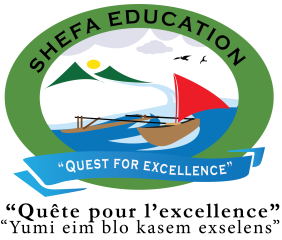 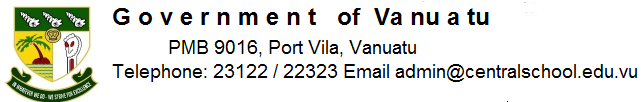 Central School Home School PackageYear :11ECO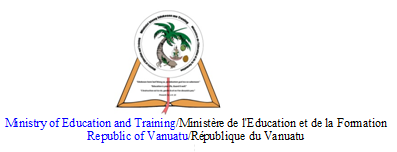 HOME SCHOOL PACKAGE CONTENTLESSON Plan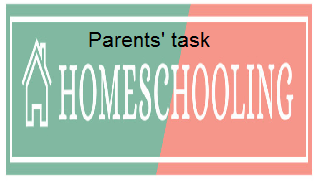 WEEKLY CHECKLIST For Parents: Term: 2      Week number 1   Date…… to…… Month: …………Term: 2      Week number 2   Date…… to…… Month: …………Term: 2      Week number 3   Date…… to…… Month: …………Term: 2      Week number 4   Date…… to…… Month: …………Term: 2      Week number 5   Date…… to…… Month: …………Term: 2      Week number 6   Date…… to…… Month: …………Term: 2      Week number 7   Date…… to…… Month: …………Term: 2      Week number 8   Date…… to…… Month: …………Term: 2      Week number 9   Date…… to…… Month: …………Term: 2      Week number 10   Date…… to…… Month: …………Term: 2      Week number 11   Date…… to…… Month: …………Term: 2      Week number 12   Date…… to…… Month: …………Term: 2      Week number 13   Date…… to…… Month: …………    Teacher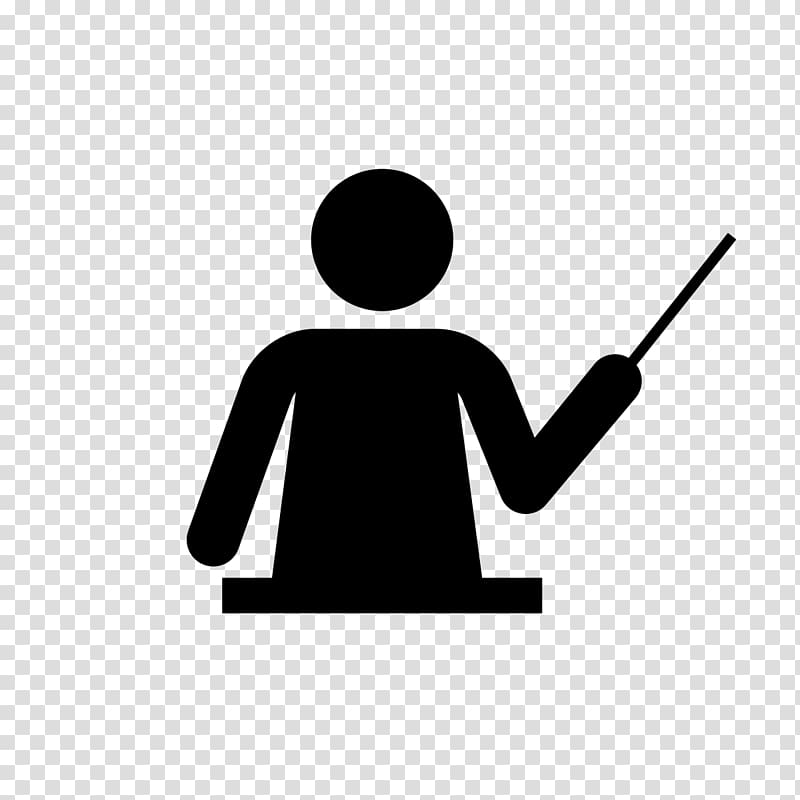 Name : Charlie GihialaSubject : Economics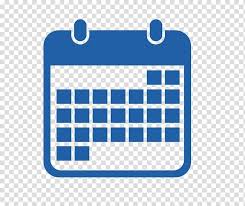         DateDateWeek SEVEN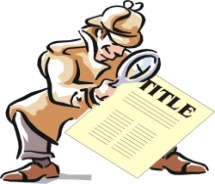 Topic : RESOURCE ALLOCATION THROUGH THE STATE SECTORLesson number : 7Learning outcomes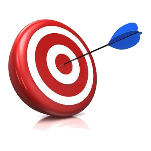 11ECO2.1.3.1Compare different types of taxes used in an economy.	3Introduction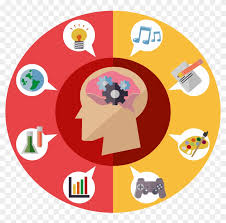 Now that you have studied and understood the uses of tax, seen the various taxes charged by Vanuatu Government, understood tax systems, you will be able to compare the taxes used in Vanuatu with other countries.Taxation is by and large the most important source in nearly all countries. According to the most recent estimates from the International Centre for Tax and Development, total tax revenues account for more than 80% of total government revenue in about half of the countries in the world – and more than 50% in almost every country.https://ourworldindata.org/taxation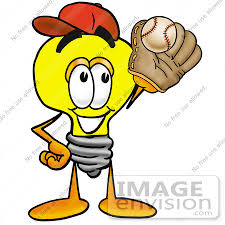 Catch phrase for the lessonTax is an important source of revenue for all economies in the world. 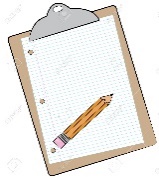 Learners notesSummaryThe structure of a country’s tax code is an important determinant of its economic performance.A well-structured tax code is easy for taxpayers to comply with and can promote economic development while raising sufficient revenue for a government’s priorities. In contrast, poorly structured tax systems can be costly, distort economic decision-making, and harm domestic economies.Many countries have recognized this and have reformed their tax codes. Over the past few decades, marginal tax rates on corporate and individual income have declined significantly across the Organisation for Economic Co-operation and Development (OECD). Now, most nations raise a significant amount of revenue from broad-based taxes such as payroll taxes and value-added taxes (VAT).Follow these linkshttps://files.taxfoundation.org/20190930115625/2019-International-Tax-Competitiveness-Index.pdfhttps://taxfoundation.org/publications/international-tax-competitiveness-index/https://www.youtube.com/watch?v=SWwy7EfxlS0Also read the comments from previous viewers. Take down important points given in this videohttps://www.frcs.org.fj/our-services/taxation/taxation-laws-and-regulations/https://customsinlandrevenue.gov.vu/index.php/en/#Using the links above for Vanuatu and Fiji, make a list of similar and different taxes used in these two countries.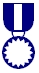 AssignmentDiscuss this Video:https://www.youtube.com/watch?v=SWwy7EfxlS0Bio: Author, dates, webpage description. Content: 3 main points with supportive arguments to describe the articleConclusion: What you have learnt that will be useful in real life. 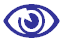 AssessmentOpen book Test that you can download and complete from Central School WebsiteReferences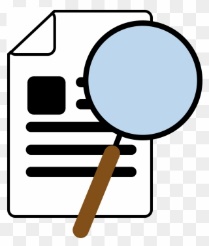 https://ourworldindata.org/taxationhttps://files.taxfoundation.org/20190930115625/2019-International-Tax-Competitiveness-Index.pdfhttps://taxfoundation.org/publications/international-tax-competitiveness-index/https://www.youtube.com/watch?v=SWwy7EfxlS0Subject Number of lessonsDays Tick when activity is completeParents comment Signature123456Subject Number of lessonsDays Tick when activity is completeParents comment Signature123456Subject Number of lessonsDays Tick when activity is completeParents comment Signature123456Subject Number of lessonsDays Tick when activity is completeParents comment Signature123456Subject Number of lessonsDays Tick when activity is completeParents comment Signature123456Subject Number of lessonsDays Tick when activity is completeParents comment Signature123456Subject Number of lessonsDays Tick when activity is completeParents comment Signature123456Subject Number of lessonsDays Tick when activity is completeParents comment Signature123456Subject Number of lessonsDays Tick when activity is completeParents comment Signature123456Subject Number of lessonsDays Tick when activity is completeParents comment Signature123456Subject Number of lessonsDays Tick when activity is completeParents comment Signature123456Subject Number of lessonsDays Tick when activity is completeParents comment Signature123456Subject Number of lessonsDays Tick when activity is completeParents comment Signature123456